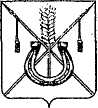 АДМИНИСТРАЦИЯ КОРЕНОВСКОГО ГОРОДСКОГО ПОСЕЛЕНИЯКОРЕНОВСКОГО РАЙОНАПОСТАНОВЛЕНИЕот 01.04.2020   		                                                  			  № 333г. КореновскО внесении изменений в извещение о проведении открытогоконкурса на право получения свидетельств об осуществленииперевозок по одному или нескольким муниципальным маршрутам регулярных перевозок по нерегулируемым тарифам на территории Кореновского городского поселения Кореновского районаВ соответствии с Федеральным законом от 13 июля 2015 года                            № 220-ФЗ «Об организации регулярных перевозок пассажиров и багажа автомобильным транспортом и городским наземным электрическим транспортом в Российской Федерации и о внесении изменений в отдельные законодательные акты Российской Федерации», законом Краснодарского края от 21 декабря 2018 года № 3931-КЗ «Об организации регулярных перевозок пассажиров и багажа автомобильным транспортом и городским наземным электрическим транспортом в Краснодарском крае», постановлением администрации Кореновского городского поселения Кореновского района                   от 31 мая 2019 года № 559 «Об организации и проведении открытого конкурса на право получения свидетельства об осуществлении перевозок по одному или нескольким муниципальным маршрутам регулярных перевозок по нерегулируемым тарифам на территории Кореновского городского поселения Кореновского района», постановлением главы администрации (губернатора) Краснодарского края от 31 марта 2020 г. № 185 "О введении ограничительных мероприятий (карантина) на территории Краснодарского края" администрация Кореновского городского поселения Кореновского района п о с т а н о в л я е т:1. Внести в извещение о проведении открытого конкурса на право получения свидетельств об осуществлении перевозок по одному или нескольким муниципальным маршрутам регулярных перевозок по нерегулируемым тарифам на территории Кореновского городского поселения Кореновского района следующие изменения:1.1. В пункте 4 извещения слова «Дата окончания подачи заявок:                             «07» апреля 2020 года.» заменить словами «Дата окончания подачи заявок:                      «14» апреля 2020 года.».1.2. Пункт 5 извещения изложить в следующей редакции:«5. Место, дата и время вскрытия конвертов с заявками на участие в конкурсе, место и дата рассмотрения таких заявок и подведения итогов конкурса.Конверты с заявками на участие в конкурсе будут вскрыты по                               адресу: г. Кореновск, ул. Мира, 126 «а», каб. № 1, отдел ЖКХ, благоустройства и транспорта администрации Кореновского городского поселения Кореновского района «14» апреля 2020 года в 14 ч. 00 мин.Рассмотрение заявок на участие в конкурсе будет осуществляться по адресу: г. Кореновск, ул. Мира, 126 «а», каб. № 1, отдел ЖКХ, благоустройства и транспорта администрации Кореновского городского поселения Кореновского района начиная с момента окончания процедуры вскрытия конвертов с заявками на участие в конкурсе до 18 ч. 00 мин. «21» апреля 2020 года.Подведение итогов конкурса будет проводиться по адресу: г. Кореновск, ул. Мира, 126 «а», каб. № 1, отдел ЖКХ, благоустройства и транспорта администрации Кореновского городского поселения Кореновского района                   «22» апреля 2020 года в 10 ч. 00 мин.».2. Отделу жилищно-коммунального хозяйства, благоустройства и транспорта администрации Кореновского городского поселения Кореновского района (Солошенко) внести изменения в извещение о проведении открытого конкурса на право получения свидетельств об осуществлении перевозок по одному или нескольким муниципальным маршрутам регулярных перевозок по нерегулируемым тарифам на территории Кореновского городского поселения Кореновского района обеспечить размещение информации о внесенных изменениях на официальном сайте администрации Кореновского городского поселения Кореновского района в информационно-телекоммуникационной сети «Интернет».3. Общему отделу администрации Кореновского городского поселения Кореновского района (Питиримова) официально опубликовать настоящее постановление и обеспечить его размещение на официальном сайте администрации Кореновского городского поселения Кореновского района в информационно-телекоммуникационной сети «Интернет».4. Постановление вступает в силу со дня подписания.ГлаваКореновского городского поселения Кореновского района							          М.О. Шутылев